Declaration :I here by declare that particulars and facts stated here in above are true, correct and complete. Yours faithfully,                                                                                                                                  (Muhammed Alhammouri)Muhammed Alhammouri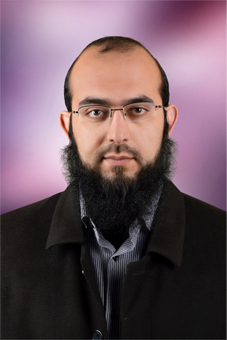 Chemistrey Teacher at Jordainan Ministry of Education   Full name: MUHAMMED ABDELBASET A.H ALHAMMOURI. Date of birth: 04/11/1986. Place of birth: Saudi Arabia.Nationality: Jordanian.   Marital status: Married.  Gender: Male.  Location: Irbid – Jordan.  Contact info:  E-Mail: alhammouri2004@yahoo.com                        E-Mail: alhammouri04@gmail.com                        Mobile: 00962799778025                         Mobile: 00962785530845   Summary:I have a Master's degree in Applied Chemistry (Analytical Chemistry).Theoretical & Practical knowledge (HPLC - MS, UPLC, GC, GC - MS, NMR and IR)Research Proficiency (Data processing by Analyst software, Mobile phase preparation, SamplePreparation, Method Development and mass data matching).I have experience in working on nanoLC-MS technologies.Very interested in designing and developing nano-scale separation.I have a high affinity to learn skills and programming to solve mass spectrometry hurdlesI have also worked as a trainee in a medical laboratory analysis for two months.Very interested in designing and developing websites.I am taking online java programming courses.   Experience:Part time Instructor at Jordan University of Science And TechnologySeptember, 2014 – December, 2016 (5 Semester )            Teaching chemistry laboratory for first-year students (CHEM 107)Instructor at MOE            September 2008 - Present (6 Years 2 Months)            InstructorPart time Teaching Assistant at Jordan University of Science And Technology            June 2013 - August 2013 (3 Months)            Teaching chemistry laboratory for first-year students (CHEM 107)Trainee at Medical LAB            June - August 2008 (3 Months)            - Analysis of Blood Chemistry by "selectra e" instrument            - Urine analysis            - CBC            - Microbiology    Projects:LIQUID CHROMATOGRAPHY – MASS SPECTROMETRIC STUDY ON GLAUCIUM ALEPPICUM BOISS. ET HAUSSKN. EX BOISS. (PAPAVERACEAE)June 2011 to  May 2013Members: Muhammed Alhammouri, Dr. Salem Albarakat, Prof. Feras Q. Alali, Tamam El-Elimat       The secondary metabolite constituents of Glaucium aleppicum Boiss. et Hausskn. ex Boiass. (Papaveraceae) were investigated using an in-house developed Ultra Performance Liquid Chromatography-Photodiode Array-High Resolution Tandem Mass Spectrometry (UPLC-PDA-HRMS-MS/MS) method. In this study the powerful resolution and short analysis time afforded by UPLC coupled to the outstanding mass accuracy of an Orbitrap mass spectrometer was used to develop a rapid and effective dereplication method to identify secondary metabolite constituents of G. aleppicum in crude extracts. In addition, HCD MS/MS and UV (photodiode array) spectra were used as an integral part of the strategy. This methodology was applied on a small amount of extract (~ 1 mg) of G. aleppicum to dereplicate twelve compounds. Five of which have been isolated previously from G. aleppicum: allocryptopine, protopine, corydine, isocorydine, and norchelidonine. Seven were new to the species, these include: dehydroglaucine, norisocorydine, chelerythrine, norsanguinarine, dihydrochelerythrine, corytuberine, and fumaflorine methyl ester. In addition to one more compound that was unidentified and thus considered new.  Courses:Master's Degree, Analytical Chemistry(Jordan University of Science and Technology)Instrumental analytical chemistryStructure and mechanisms of organic compoundsQuantum chemistryEnvironmental analytical chemistryOrganometallic and orgaometalloid compoundsSolid state chemistryApplied kineticsPhysicochemical methods in inorganic chemistrySeparation methods  Independent Coursework:Web Design (HTML, JAVA SCRIPT, HTML5, CSS, CSS3, Adobe Photoshop, Adobe Dreamweaver, Adobe Flash)php  Languages Profeciency:English (Professional working proficiency)Arabic (Native lanruage)  Skills & Expertise:Analytical Chemistry , LC-MS , HPLC  ,  Mass Spectrometry, Plant Biology , Proteomics , Biochemistry, Wet Chemistry , Gas Chromatography, GC-MS , UV/Vis , UV , IR  , NMR , Titration , Chromatography , Fluorescence  , Lecturing , Spectroscopy, HTML , HTML 5  , CSS , CSS3 , Photoshop , Dreamweaver , Flash , PHP  , Drug Discovery, Teaching , Communication , FTP software , phpMyAdmin , Programming , Organic Chemistry ,  Laboratory , Higher Education ,  Education . wordpress, Web Design , Web Development ,   java.  Education:Jordan University of Science and Technology            Master's Degree, Analytical Chemistry, 2010 - 2013            Grade: GoodJordan University of Science and Technology            BSc of Applied Chemistry, Chemistry, 2004 - 2008            Grade: Good (GPA 79.6)  References:Dr. Salem Albarakat. (Barakat@just.edu.jo)Prof. Feras Q. Alali.    (falali@just.edu.jo)  Updates: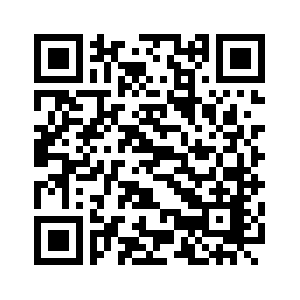 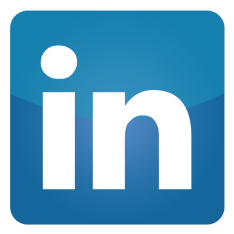                              Click here for more updates and information 